ContentsExecutive Summary	41	Introduction	51.1	About Maritime UK	51.2	Purpose of this report	51.3	Overview of the study and methodology	61.4	Structure of the report	102	The Maritime Sector and the Maritime Business Services industry	112.1	The definition of the Maritime sector and its constituent industries	112.2	Quantifying the direct economic impacts of the industry	122.3	Quantifying the direct economic impacts of the industry at regional level	133	The direct economic impact of the Maritime Business Services industry	143.1	The direct economic impact through turnover	143.2	The direct economic impact through GVA	163.3	The direct economic impact through employment	183.4	The direct economic impact through the compensation of employees	203.5	The direct contribution to the UK Exchequer	213.6	The direct contribution to the UK’s export of goods and services	234	The aggregate economic impact of the Maritime Business Services industry	254.1	The aggregate economic impacts through turnover	254.2	The aggregate economic impacts through GVA	264.3	The aggregate economic impacts through employment	294.4	The aggregate economic impacts through the compensation of employees	315	The regional economic impact of the Maritime Business Services industry	335.1	The direct economic impact of the industry by UK region	335.2	The aggregate economic impact of the industry by UK region	376	Case Study: Anglo Eastern and the Scottish Maritime Cluster	39Executive SummaryThe Centre for Economics and Business Research (Cebr) has been commissioned by Maritime UK to quantify the economic contribution of the Maritime Business Services (MBS) industry to the UK economy. This report forms one of ten reports assessing the contribution of the Maritime Sector as a whole, at industry-level, in Scotland, Wales, the Liverpool City Region and the Solent LEP region.The Maritime Business Services industry consists of various highly-productive and specialised activities, including Financial, Legal, Insurance, Shipbroking, Education, Ship Surveying, Accountancy and Consultancy activities. The Maritime Business Services industry makes a substantive macroeconomic contribution to the UK through business turnover, Gross Value Added (GVA), employment and through the compensation of employees. It is estimated that the industry directly supported just over £6.6 billion in business turnover, £2.8 billion in GVA and 23,500 jobs in 2017. This respectively equates to 14.0% of turnover, 16.3% of GVA and 10.7% of employment directly supported by the wider UK Maritime sector in 2017.Maritime Insurance is the largest constituent activity within the industry in terms of economic activity, directly contributing £1.4 billion in GVA and directly supporting around 8,600 jobs in 2017. Combined, Maritime Insurance services, Shipbroking and Legal activities dominate the industry, with 83% of GVA and 76% of employment. Not only this, employees in the industry are found to be highly productive in each year considered; the average employee is estimated to contribute £117,600 in GVA in 2017; this compares favourably to the Maritime Sector of £77,400. The average profitability (gross profit as a share business turnover) of the Maritime Business Services industry was just over 18% in 2017, close to the Maritime Sector average of 20%.By extension of its significant direct contributions to GVA and employment, the Maritime Business Services industry also helps to raise millions of pounds each year to the UK Exchequer. The industry contributed an estimated total of £1 billion in tax revenues in 2017, spread across VAT, Corporation Tax, Income Tax, National Insurance Contributions (NICs) and Business Rates. After quantifying the aggregate economic impacts through the industry supply chains and induced effects on expenditures, it is estimated that the Maritime Business Services industry helped to support a total of £7.2 billion of GVA in 2017. This implies that, for every £1 in GVA directly contributed by the industry, a total of £2.61 in GVA is supported across the wider UK economy.These aggregate economic impacts associated with the Maritime Business Services industry also extend to business turnover, employment and the compensation of employees. It is estimated that the Maritime Business Services industry helped to support a total of £14.8 billion in turnover, 80,600 jobs and £3.3 billion through the compensation of employees in 2017.The vast majority of economic activity directly contributed and more widely supported by the Maritime Business Services industry is to be found in London. In 2017, it is estimated that the industry in London directly contributed £2.3 billion of GVA (84% of the industry) and 18,300 jobs (77% of the industry), indicating a greater productivity than the UK average for the MBS industry. After indirect and induced effects are considered, the aggregate contribution from London rises to £5.1 billion of GVA and 55,900 jobs.IntroductionCebr is pleased to present this report to Maritime UK on the economic impact of the Maritime Business Services (MBS) industry on the UK economy. The MBS industry comprises a variety of high-value activities for which the UK is acknowledged as a world leader, including shipbroking, legal, insurance, consultancy, accountancy and financial services. For Maritime insurance, the UK boasts a 35% share of global marine insurance premiums, and 60% of Protection and Indemnity (P&I) insurance. The combination of the UK’s stable business environment, the depth of its available talent pool, and the agglomeration effect stimulated by the close proximity of shipbroking, insurance and financial activities within the City of London, all help to maintain the UK’s leading position as a Maritime Business Services hub. A key aspect of the Maritime Sector’s Maritime 2050 strategy is to maintain this position as a global leader in MBS. This will be done doing through investment into areas like maritime education. The industry is also a major net exporter to international markets, thereby making a significant contribution to UK trade.This report forms one of ten reports on the economic contribution of the Maritime Sector, which is defined as comprising the individual shipping, ports, leisure marine, marine engineering and scientific and Maritime Business Services industries, each comprising a wide range of component activities. The other reports focus on the economic contribution of each of the other industries at UK level, the economic contribution of the sector in Scotland, the Solent LEP, Wales, Scotland and the contribution of the Maritime sector at UK-level. It is therefore important to consider this report as part of the wider framework.Our examination spans the period from 2010 to 2017 (inclusive), with the latter being the latest year for which full data are available, and endeavours to capture the full economic ‘footprint’ of the Maritime Business Services industry. As such, our report is not confined to direct ongoing contributions to GDP and employment through the Maritime Business Services industry’s operations and activities in the UK, but also provides assessments of the associated indirect and induced multiplier impacts. About Maritime UKMaritime UK is the industry body for the UK’s maritime sector, bringing together the shipping, ports, leisure marine, marine engineering and scientific and Maritime Business Services industries.Purpose of this reportThis study seeks to equip Maritime UK with statistics and figures on the value of the Maritime Business Services industry to the UK economy, within the context of the value of the wider Maritime Sector. As such, Cebr has focused on the following key economic indicators: employment, Gross Value Added (GVA), the compensation of employees, the Exchequer contribution (through tax revenues raised) and exports of goods and services.The study also seeks to identify the contribution of the Maritime Business Services industry at regional level (across the former Government Office Regions), after accounting for the relatively high concentration of economic activity taking place in the City of London. Overview of the study and methodologyPurpose of the studyThis report provides a thorough and comprehensive examination of the role of the Maritime Business Services industry in the UK and its constituent sub-regional economies. It presents a range of analyses demonstrating different aspects of the value contributed by the industry, including direct contributions to GDP and employment, indirect and induced multiplier impacts and the Maritime Business Services industry’s contribution to the UK Exchequer through tax revenues raised. An important task has been to develop an in-depth understanding of the Maritime Business Services industry. To produce a robust study, it is necessary to interrogate the available data to ensure that it captures the full range of activities that should be included in establishing the aggregate economic ‘footprint’ of the industry. Following the collation of the necessary data capturing these activities, the values of key economic indicators were established to demonstrate the impact of the industry. The key macroeconomic indicators considered include:GVA contributions to UK and regional GDP generated by the Maritime Business Services industry, directly and through indirect and induced multiplier impacts. Jobs supported by the industry, including direct, indirect and induced jobs through multiplier impacts.The value of the turnover of Maritime Business Services industry and, again, the turnover supported in the UK and regional economies through multiplier impacts. The value of employee compensation generated by the Maritime Business Services industry, representing the total remuneration of employees operating in the industry. The contribution of the Maritime Business Services industry through revenues raised for the Exchequer.Mapping the UK Maritime Business Services industryIn order to identify these economic impacts, Cebr has followed the definition of the Maritime Business Services industry as comprising the major activity groupings listed below:Shipbroking services;Maritime Insurance services;Maritime Financial services;Maritime Legal services; Ship Surveying and Classification activities;Maritime Education (including Maritime university courses and cadetships);Maritime Consultancy; andMaritime Accountancy.The first stage of the study has involved mapping the activities of the Maritime Business Services industry against the national accounts framework, in order to establish clarity on the precise definition of the industry as it maps against the Standard Industrial Classification (SIC) framework. In essence therefore, this involves taking each of the industry’s activities, and mapping these to the most relevant Standard Industrial Classification (SIC) code in order to identify the activity’s economic data. However, the activities of the Maritime Business Services industry do not map neatly onto the SIC framework. For instance, while Accountancy services and activities can be identified through SIC code 69201, there is no separate distinction within the national accounts framework for Maritime Accountancy activities specifically. Similarly, while Ship surveyor activities can be identified through SIC code 71200, this particular activity is bundled with a number of other (in this context) unrelated activities. As a result, this limits the use of publicly-available data sources such as the Annual Business Survey to gather data on the Maritime Business Services industry. Cebr has therefore drawn upon desk research, meetings and insight from industry representatives, existing analysis by PWC, Maritime London and The City of London Corporation and industry-level data to quantify the contributions made through Maritime Business Services activities.Quantifying the direct economic impacts of the Maritime Business Services Industry and data sourcesTo analyse the Maritime Business Services Sector (MBS), Cebr has drawn from several data sources for each of the different sub-industries. As such, this section will outline the unique methodology of each sub-industry in turn. MBS 1 – ShipbrokingWe have primarily drawn from The City of London Corporation and Maritime London, ‘The UK’s Global Maritime Professional Services: Contribution and Trends’ (produced by PwC), to quantify the economic contribution of Shipbroking to the MBS industry. This study provides an estimate for GVA in 2014 and rather than scaling the data for the whole period (2010 to 2017) using the closest available SIC code, we used a bottom-up analysis of the industry to reveal its trends. The bottom up analysis provides a sub-set of the Shipbroking industry, hence why we rely on PwC’s estimate of the sub-industry to complete the picture. Turnover, Employment, Wages and Salaries and Export estimates have been found using ratios from the closest available SIC code in the ONS’ Annual Business Survey (ABS), Supply-Use Tables (SUT) and Bureau Van Dijk’s ‘Financial Accounts Made Easy’ (FAME) database.MBS 2 – Maritime InsuranceThe analysis of Marine Insurance has been principally driven by insight from representatives of the industry from the International Underwriting Association (IUA). The statistical report by the IUA mapped out the Maritime Insurance market from 2010 to 2017 (inclusive). We also obtained insight into market shares of major firms in the industry from representatives at the IUA. From this we were able to scale the report’s findings appropriately to account for the entire industry. Given the lack of financial data in the ONS’ ABS, we augmented these findings with the PwC study and results from FAME to derive each key macroeconomic indicator.MBS 3 – Maritime Financial ServicesFor Maritime Financial services, we relied predominately on the findings from The City of London Corporation and Maritime London’s 2016 study, scaling the results over the period by growth trends found from the broader financial sector and SUTs data. This was again supplemented by FAME data. MBS 4 – Maritime Legal ServicesThis sub-industry’s analysis was driven heavily by insight from representatives from the London Maritime Arbitrations Association (LMAA), and the legal sector report from TheCityUK: ‘Legal Excellence, Internationally Renowned UK Legal Services 2018’. This report is for the whole legal industry in the UK and was scaled-down to Maritime Legal Services using the ONS Business Register and Employment Survey (BRES) and shares of Maritime Solicitors from major law firms. Similar to the other sub-industries, these GVA figures were used alongside ratios found in ONS datasets to acquire the other macroeconomic indicators. MBS 5 – Ship Surveyor and Classification ActivitiesFor Ship Surveyor and Classification activities, Cebr contacted those classification society members of the International Association of Classification Societies (IACS) with a registered UK office, in order to ascertain employment in the years 2010 to 2017 inclusive. The direct economic contribution from these activities have then been estimated using these employment statistics as a basis, complemented by results found in FAME and ABS. MBS 6 – Maritime EducationFor Maritime Education, a bottom-up approach was implemented, utilising FAME and financial accounts of institutions. The list of education institutions was found from Maritime London’s member list and through discussions with representatives from the MBS industry. This was augmented with ONS datasets and the aforementioned 2016 study. MBS 7 – Maritime ConsultancyThe analysis for Maritime Consultancy was entirely a bottom-up analysis through financial accounts, annual reports and company data. Similar to the other Maritime Sector sub-industries, we use FAME, ABS, BRES and other publically available data to derive ratios from the closest relevant SIC code to generate the complete list of macroeconomic indicators. MBS 8 – Maritime AccountancyFor Maritime Accountancy, data was used from the The City of London Corporation and Maritime London’s prior study. Similar to Maritime Financial services, this was scaled over the 2010 to 2017 period, based on growth rates found in the ONS SUTs. This analysis was also complemented with additional findings from FAME to produce the set of macroeconomic indicators.Quantifying the aggregate economic impacts of the Maritime Business Services IndustryAfter collation and interrogation, the direct economic impacts for the Maritime Business Services industry have then been embedded within Cebr’s economic impacts models of the UK economy. For each of the eight activity groups, the direct impacts are then combined with the bespoke economic multipliers to generate indirect, induced and so aggregate impacts.These multipliers were calculated by Cebr using our input-output modelling approaches, as these activities are not ‘standard’ sectors reported in the ONS’ input-output tables. Cebr’s models establish the relationships between industries through supply chain linkages, as well as industries’ linkages with government, capital investors and the rest of the world (through trade). The models produce three types of impact for four indicators – turnover, GVA, the compensation of employees, and employment. The three types of impact are:Direct impact: this is the value generated and jobs supported directly by the economic activities of the UK Maritime Business Services industry.Indirect impact: this is the value and jobs supported in industries that supply inputs to the UK Maritime Business Services industry.Induced impact: this is the value and jobs supported in the wider economy when the direct and indirect employees of the UK Maritime Business Services industry spend their wages and salaries on final goods and services. These three impacts are then combined to convey the aggregate impact associated with each activity within the Maritime Business Services industry in terms of GVA, employment, business turnover, and the compensation of employees. Structure of the reportThe remainder of the report is structured as follows:Section 2 provides an overview of how the Maritime sector has been defined, and how the Maritime Business Services industry fits within this definition. Further information is also provided on how the key macroeconomic indicators have been captured or estimated;Section 3 outlines the direct economic impacts of the Maritime Business Services industry. We consider the direct impacts through GVA, employment, the compensation of employees, and contribution to the UK Exchequer through tax revenues contributed by the industry. Section 4 considers the multiplier impacts of the Maritime Business Services industry through the activities it stimulates in the local supply chain and in the wider economy when employees directly and indirectly employed by the industry spend their wages and salaries in the local and wider economy.Section 5 examines the direct and multiplier impacts of the Maritime Business Services industry at regional level, as disaggregated by the 12 former Government Office Regions (GORS). The Maritime Sector and the Maritime Business Services industryHere we set out how the wider Maritime Sector has been defined for the purposes of the study. On a holistic level, the wider sector can be disaggregated into the shipping, ports, leisure marine, marine engineering and scientific and Maritime Business Services industries, which in themselves are formed of numerous individual and distinct activities, of which the latter is the focus of this report.  The definition of the Maritime sector and its constituent industriesMaritime UK have provided a list of activities which fall under the auspices of the Maritime Sector; Cebr has subsequently undertaken a mapping exercise using this list to identify how each of these four industries aligns with the national accounts. For most Maritime sector activities, a corresponding Standard Industrial Classification (SIC) code exists which enables the identification and quantification of the direct economic impacts using publicly-available data sources. A minority of activities do not map neatly against the SIC framework, necessitating the use of industry or local-level data for quantification purposes. Shipping industry  International passenger transport (cruise and ferry);Domestic and inland waterway passenger transport;International freight transport (bulk, container, gas and tanker);Domestic & inland waterway freight transport;Other shipping activity.Ports industryWarehousing and storage;Port activities and management;Stevedores, cargo and passenger handling;Border agency, HMRC and public sector employees operating in ports.Leisure MarineRecreational marine activities, marine finance and legal activities and general marine services;Boatbuilding (marine leisure vessels);Marine EngineeringShipbuilding;Marine renewable energy;Marine support activities for offshore oil and gas, engineering and mining;Marine science and academic activities, including government vessels and technical consulting;Maritime Business Services industryShipbroking services;Maritime Insurance services;Maritime Financial services;Maritime Legal services;Ship Surveying and Classification activities; Maritime Education (including Maritime university courses and cadetships);Maritime Consultancy; and Maritime Accountancy.Here we focus solely on the Maritime Business Services industry. The remainder of this section focuses on how the direct economic impacts of the constituent activities have been measured, in light of difficulties in establishing how the industry maps against the national accounts framework. Quantifying the direct economic impacts of the industryHere we set out in further detail the approach taken to quantify the direct economic impact of the Maritime Business Services industry through its constituent activities. This has involved combining existing PwC analysis with that of publicly-available data sources, industry representative insight and bottom-up analysis. Quantifying the direct economic impacts for Shipbroking, Maritime insurance, finance and legal services, Maritime Consultancy and Maritime AccountancyTable 1 below shows the direct and indirect economic impact of the Maritime Business Services industry activities in 2014 as estimated by PwC, which is utilised in some of the analysis presented in this report. Table 1: The direct contribution to UK GVA and employment from Maritime Business Services activities in 2014 Source: PwCIn order to firstly quantify the direct economic impacts of these activities in other years – and to generate estimates for other key macroeconomic indicators such as business turnover, exports, profitability, and the compensation of employees – it is necessary to combine the analysis presented in Table 1 with other, publicly-available sources. Table 2 below summarises the approach taken to estimate the other indicators.Table 2: Estimation approach taken to estimate other direct economic impacts of the Maritime Business Services industry Source: PwC, ONS, Cebr analysisQuantifying the direct economic impacts of the industry at regional levelIn this final subsection we set out the approach taken to disaggregate the direct and aggregate economic impacts at regional level. Ordinarily, the approach taken to disaggregate the direct economic impacts of the Maritime Business Services industry would involve combining the direct economic impacts at UK-level with publicly-available statistics which can be disaggregated at regional level. However, this approach is precluded as a result of the difficulties in mapping the industry against the national accounts framework.When conducting our bottom-up analysis of the MBS Sector, we found that between 75% and 85% of MBS activities were located in the London region. Therefore, we have distributed regional activity for each indicator based on these findings, for example, London was found to account for 84% of MBS GVA and thus the remaining 26% was allocated based on the economic activity of the ports industry in each region. For further information on the regional disaggregation of ports industry activities, please refer to Cebr’s separate report on the economic activity of the UK ports industry. Other adjustments have been made to the regional disaggregation of the key macroeconomic indicators which represent the direct economic impacts of the Maritime Business Services industry, in order to reflect differences in economic performance across the regions. These are as follows:To account for regional differences in productivity (GVA per employee), the breakdown of GVA has been adjusted using the ONS GVA per employee by region statistics. For example, the average employee in London in 2017 was 42% more productive than the average UK employee, while the average employee in the North East was 13% less productive.To account for regional differences in wages and salaries, estimated wages and salaries paid to employees in the Maritime Business Services industry have been adjusted using differentials taken from Annual Survey of Hours and Earnings (ASHE).To account for regional variation in the ratio of compensation of employees to GVA in different sectors, the compensation of employees for the industry have been adjusted using regional differentials implied by the closest industry, as sourced from the Annual Business Survey.The results of this analysis are shown in the Section 5 of this report. The next sections in this report set out the direct and aggregate economic impacts of the Maritime Business Services industry in the UK. The direct economic impact of the Maritime Business Services industryIn this section we set out estimates for the direct contribution of the Maritime Business Services industry to the following key macroeconomic indicators: business turnover, GVA, employment, the compensation of employees, and the Exchequer contribution through tax revenues raised. After quantifying the direct contributions made through the first three of these activities, the contribution that the Maritime Business Services industry makes to the wider UK Maritime sector is then examined. The direct economic impact through turnoverFigure 1 below shows the breakdown of business turnover generated by the Maritime Business Service industry and its constituent activities between 2010 and 2017. Overall, the industry contributed an estimated £6.6 billion in business turnover in 2017, an increase of 2.2% from the 2016 level and significantly above the period average of £5.9 billion. This growth can be mainly attributed to Maritime Insurance Services and Shipbroking.Figure 1: The estimated turnover of the Maritime Business Services (MBS) industry, £ million and share of the Maritime sector’s total turnoverSource: PwC, ONS, IUA, FAME, Cebr analysisMaritime Insurance, Shipbroking and Maritime Legal services dominate the business turnover generated by the industry, accounting for 90% of turnover in 2017. From within this grouping, Maritime Insurance contributes the largest proportion of business turnover generated, with approximately £4.1 billion in 2017.An interesting point to mention is that the insurance market has shown significant growth over the period (up £1 billion in 2017 compared to 2010). The general view of the industry is that growth in maritime insurance is soft, in correlation with a slow growth within the wider shipping industry. It is however clear that the insurance market dominates the MBS industry and in 2017 had a turnover of approximately £3.1 billion more than the next largest sub-industry, Shipbroking.Profitability (as measured using the ratio of gross profits to turnover) in the Maritime Business Services industry is estimated to have increased since 2010. Table 3 shows trends in profitability across each activity. The overall profitability of the industry now lies close to the Maritime Sector average and the sub-industries Marine Education and Ship Surveying and Classification exceeding the Maritime sector average significantly.Table 3: Estimated average profitability (gross profit ratio) of the Maritime Business Industry and constituent activities Source: PwC, ONS, IUA, FAME, Cebr analysisTo place this direct contribution in context, Figure 2 below compares turnover in the MBS Sector against that of comparable industry activities; nominal turnover growth against the 2010 level is also shown for each industry activity. Turnover data for the comparable industries has been sourced from the Annual Business Survey (ABS).  Figure 2: The estimated turnover of the Maritime Business Services industry against comparable industries in 2017, £ million, and growth against the 2010 level Source: PwC, ONS, IUA, FAME, Cebr analysisThe Maritime Business Services industry, with £6.6 billion of turnover directly generated in 2017, ranks ahead of market research and public polling (£5.3 billion), technical testing and analysis activities (£4.2 billion), service activities to water transport (£3.6 billion) and public relations and communication (£2.7 billion), but behind architectural activities (£7.6 billion) and other professional, scientific and technical activities (£13.0 billion). As shown in Figure 2 above, business turnover generated by the Maritime Business Services industry was 27% greater in 2017 than in 2010. Turnover growth for the comparable industries and activities listed above was sporadic; while business turnover from architectural activities grew by 77% between 2010 and 2017, turnover from technical testing and analysis was only 6% greater over the same period.The direct economic impact through GVAFigure 3 below shows this direct impact, disaggregated by industry activities in the years 2010 to 2017 inclusive. It is estimated that the Maritime Business Services industry directly contributed a total of £2.8 billion in GVA in 2017, rising from £2.1 billion in 2010. It is an industry dominated by its Insurance, Legal services and Shipbroking; these activities accounted for an average of 84% of the direct GVA contribution. Of the remaining share, the largest contributor was from Marine Consultancy, which contributed £258 million of GVA in 2017. Maritime Insurance contributed the lion’s share of GVA in each year, with £1.4 billion of GVA in 2017. Overall, the Maritime Business Services industry is estimated to have contributed 16.3% of the UK Maritime Sector’s direct contribution through GVA in 2017.Figure 3: The direct contribution of UK Maritime Business Services industry through GVA, £ million, and the industry’s share of the Maritime sector’s total direct contribution through GVA Source: PwC, ONS, IUA, FAME, Cebr analysisMaritime Education, although small compared to the rest of the MBS industry, is becoming an increasingly important area for the wider Maritime Sector. Although not distinct in Figure 3 above, Maritime Education’s direct GVA contribution has increased by 20% over the period 2010 to 2017. This is in line with the Maritime 2050 strategy where a key area of development is in people. Skills are vitally important in the Maritime Sector and with the emergence of international competitors, such as Singapore, it is important the UK retain its skill advantage.Following Figure 3, Figure 4 below compares GVA trends in the Maritime Business Services industry against those of comparable activities. In terms of the direct GVA contribution in 2017, the industry is larger than public relations and communication activities, with £2.8 billion against £2.0 billion. The industry’s GVA was 33% higher in 2017 than in 2010.Figure 4: The estimated GVA of the Maritime Business Services industry against comparable industries in 2017, and growth against the 2010 levelSource: PwC, ONS, IUA, FAME, Cebr analysisThe direct economic impact through employmentIn addition to its contribution through GVA, the Maritime Business Services industry also directly supports a significant number of jobs. Figure 5 below highlights the direct contribution of the Maritime Business Services industry to UK employment, again disaggregated by individual industry activity.Figure 5: The direct contribution of UK Maritime Business Services industry through employment, thousands of jobs, and the industry’s share of the Maritime sector’s direct employment contribution  Source: PwC, ONS, IUA, FAME, Cebr analysisIt is estimated that the Maritime Business Services industry directly supported around 23,500 jobs in 2017, an increase from 18,100 jobs in 2010. The industry’s share of total employment directly supported by the Maritime sector increased over this period, rising from 9% to 11% of Maritime sector employment. As with GVA, in each year Maritime Insurance, Legal services and Shipbroking directly contributed the majority of employment within the industry – 76% of employment in 2017. After this, Marine Consultancy directly supported around 3,300 jobs in 2017.Given the emphasis placed on skill development and retaining the comparative advantage the UK has in the MBS industry, employment may continue to grow across the eight sub-industries while the UK strives to meet its goals of the Maritime 2050 strategy.Based on trends presented in Figure 3 and 5, employees operating in the Maritime Business Services industry are highly productive, as measured by GVA per employee. Table 4 below shows the estimated productivity of each industry activity across the years 2010 to 2017, and compared against the average productivity level of the Maritime Sector as a whole. We observe that the Maritime Business Services industry as a whole is almost twice as productive in every year considered – largely driven by the Insurance services, Financial services and Ship Surveying industries. This is typically the case with service based industries and is hence not surprising to see the MBS industry significantly above the Maritime Sector and UK average.Table 4: Productivity (GVA per job) in the Maritime Business Services industry and constituent activitiesSource: PwC, ONS, IUA, FAME, Cebr analysis Figure 6 below compares the direct contribution that the Maritime Business Services industry made through UK employment in 2017 against comparable industries and activities. The direct employment contribution of the Maritime Business Services industry is smaller than a number of comparable activities, despite having grown by 30% between 2010 and 2017.  Figure 6: The estimated employment of the Maritime Business Services industry against comparable industries in 2017, and growth against the 2010 levelSource: PwC, ONS, IUA, FAME, Cebr analysis The direct economic impact through the compensation of employeesFigure 7 below illustrates the compensation of employees which is directly supported by the Maritime Business Services industry, disaggregated by activity. It also illustrates the proportion of all direct employee compensation in the Maritime Sector which is directly supported by the industry.Figure 7: The direct contribution of Maritime Business Services through the compensation of employees, 2010 to 2017, £ millionSource: PwC, ONS, IUA, FAME, Cebr analysis It is estimated that the Maritime Business Services industry directly contributed just over £1 billion through the compensation of employees in 2017; this total has remained fairly stable since 2010. Once again, Maritime Insurance, Legal services and Shipbroking activities support the largest amount of employee compensation directly supported. Overall, the total value of compensation of employees directly supported across the Maritime Sector from the UK Maritime Business Services industry is estimated to be 12.3% in 2017, down from 15.2% in 2010.The direct contribution to the UK ExchequerThis section discusses the contribution of the Maritime Business Services industry to the UK Exchequer. For each activity within this industry, Cebr have calculated the contributions in terms of:Income Tax;National Insurance Contributions (NICs) – from both employees and employers;VAT;Corporation Tax;National Non-Domestic Rates (Business Rates).For the personal taxes listed above, Income Tax and NICs revenues have been calculated by applying tax rates to the estimated wages and salaries paid to employees operating in each industry activity; rates and thresholds have been sourced from HMRC for the years 2010 to 2017. Wages and salaries for employees have been sourced from the Annual Survey for Hours and Earnings (ASHE). For the business taxes listed above, Corporation Tax revenues have been estimated by applying HMRC estimates for Average Effective Tax Rates (AETRs) to the estimated Gross Profit of each industry activity. Business Rates have been estimated using the average level of Business Rates paid as a proportion of GVA, drawing upon the ONS Annual Business Survey (ABS). Figure 8 below shows the direct contribution of the Maritime Business Services industry to the UK Exchequer, disaggregated by industry. It is estimated that the industry directly contributed just over £1 billion of tax revenues in in 2017, or around 19.4% of the Maritime Sector total.Figure 8: The direct contribution of the Maritime Business Services industry to the Exchequer, £ million, 2010 to 2017Source: PwC, ONS, IUA, FAME, Cebr analysisMarine Insurance, Legal services and Shipbroking contributed an average of 57% of the Maritime Business Services industry’s contribution to the Exchequer, falling from 61% in 2010 to 57% in 2017. In aggregate, the industry’s direct Exchequer contribution grew by 16%, from £870 million in 2010 to £1 billion in 2017.Figure 9 below disaggregates the Exchequer contribution by tax head, across 2010 to 2017. Figure 9: The direct contribution of Maritime Business Services to the Exchequer, £ million, 2010 to 2017, by tax headSource: PwC, ONS, IUA, FAME, Cebr analysisVAT forms the bulk of Exchequer contributions from the Maritime Business Services industry, averaging 44% of tax receipts from the sector from 2010 to 2017; this is despite the assumed zero contribution from those businesses performing Maritime Financial and Insurance activities. After VAT, the industry is estimated to have contributed £360 million in Income Tax and National Insurance Contributions in 2017.The direct contribution to the UK’s export of goods and servicesIn this final subsection we consider the contribution that the Maritime Business Services industry makes to goods and services exported from the UK. No data exist on industry exports, which have instead been estimated by assuming that the level of exports for an industry activity is the same as that of the wider sector within which it sits. For example, exports from Maritime Legal activities expressed as a proportion of turnover from this activity is assumed to be the same as that of the wider Legal services sector. Exports of goods and services across each industry activity have been estimated using the ratio of goods and services exports to wider industry turnover as sourced from the ONS Supply Use Tables. Figure 10 below shows trends in exports of goods and services from the Maritime Business Services industry between 2010 and 2017, and exports expressed as a share of total Maritime Sector exports across the same period. The Maritime Business Services industry exported goods and services valued at £1.3 billion in 2017; exports have grown considerably over the period considered. The proportion of sector exports supported by the Maritime Business Services industry has risen from 6% in 2010 to just under 11% in 2017.Figure 10: Exports of goods and services from the Maritime Business Services industry, £ millionSource: PwC, ONS, IUA, FAME, Cebr analysisFigure 10 clearly illustrates the MBS industry’s importance to the wider Maritime Sector. Despite increasing competition in Singapore and Greece, the UK MBS industry is growing year on year, aside from a dip in 2015. This also reflects the UK’s ambition to maintain the UK as a global hub for maritime business services and the relevant investment into the industry will help sustain this continued growth. One of the substantial goals of the 2050 strategy is to promote the UK regime to SMEs and international companies as a prime location for business.To place the value of Maritime Business Services exports in context, Figure 11 below shows industry exports in 2017 in comparison to that exports of comparable services, drawing upon information from the ONS Pink Book. Maritime Business Services – with exports of £1.3 billion in 2017 – lies ahead of exports from the Reinsurance and Legal Services (£535 million and £62 million respectively) and behind industries like Accounting and auditing (£3.1 billion), Business Travel (£4.9 billion) and Advertising and market research (£6.8 billion). Figure 11: Exports of services from the Maritime Business Services industry in 2015 against comparable activities, £ millionSource: PwC, ONS, IUA, FAME, Cebr analysisIn the next section we examine how the direct contribution that the Maritime Business Services industry makes through turnover, GVA, employment and the compensation of employees translates into aggregate economic impacts through indirect and induced effects. The aggregate economic impact of the Maritime Business Services industryThis section sets out the aggregate economic impacts of the Maritime Business Services industry, by taking into account the indirect (or supply chain) and induced (employee spending) impacts that arise from the activities of firms within this industry. The four macroeconomic indicators for which the aggregate economic impact have been calculated are as follows: turnover; GVA; employment; and the compensation of employees. Multipliers have been generated from Cebr’s economic impact model for the UK.The aggregate economic impacts through turnoverFigure 12 below illustrates the direct, indirect and induced impact of the maritime business services industry within the UK. The MBS industry directly contributed £6.6 billion, indirectly contributed £5.4 billion through wider supply chain impacts and had an induced effect of £2.8 billion. In turn the MBS industry’s aggregate impact in 2017 is £14.8 billion.Therefore, after combining each industry activity, for every £1 of turnover initially generated by the Maritime Business Services industry, the UK economy as a whole experiences support in turnover of £2.21. Figure 12: Turnover multiplier impacts of the UK Maritime Business Services industry in 2017Source: PwC, ONS, IUA, FAME, Cebr analysisTable 5 below shows the estimated aggregate turnover impacts from the individual industry activities when taken in isolation. It is clear that Marine Insurance is the dominant activity within the wider industry followed by Shipbroking and Marine Legal services. Table 5: Turnover impact of the Maritime Business Services industry in 2017, £ millionSource: PwC, ONS, IUA, FAME, Cebr analysisTable 6 below presents in each year the direct contribution to turnover from the Maritime Business Services industry, alongside our estimate of the composite turnover multiplier that applies to the entire industry. We observe that the wider turnover impact is lower than in 2010 and that total MBS turnover impact has grown by £3 billion over the period to £14.6 billion.Table 6: Direct and aggregate turnover impact of the Maritime Business Services industry, 2010 to 2017, £ millionSource: PwC, ONS, IUA, FAME, Cebr analysisThe aggregate economic impacts through GVA Figure 13 below illustrates the GVA multipliers for the Maritime Business Services industry within the UK. The MBS directly contributed £2.8 billion in GVA, indirectly contributed £2.9 billion through supply chains and had an induced effect of £1.6 billion. The aggregate impact on GVA is £7.3 billion.Therefore for every £1 of GVA initially contributed by the Maritime Business Services industry, the UK economy as a whole sees a stimulus in GVA of £2.73. This wider contribution is influenced by the high GVA multipliers associated with Maritime Insurance and Shipbroking.  Figure 13: GVA multiplier impacts of the UK Maritime Business Services industry in 2017Source: PwC, ONS, IUA, FAME, Cebr analysisTable 7 below shows the estimated aggregate GVA impacts from Maritime Business Services industry activities when taken in isolation. Given the relatively high contribution that the combined Maritime Insurance, Marine Legal Services and Shipbroking make directly through GVA (see previous section), it is unsurprising that these activities also contribute the largest proportion of the aggregate GVA impact.Table 7: GVA impact of the Maritime Business Services industry in 2017, £ millionSource: PwC, ONS, IUA, FAME, Cebr analysisFrom the above we can see that the combined Maritime Insurance had the largest aggregate GVA impact of £4.4 billion in 2017, followed by Shipbroking and Marine Legal services. Of the different activities, the highest overall GVA multiplier is associated Shipbroking, at 2.9. Table 8 below presents the direct contribution to GVA alongside our estimate of the composite GVA multiplier that applies to the entire industry, an estimated 2.48 in 2015. The aggregate GVA impact from the Maritime Business Services industry has increased from £4.4 billion to £5.0 billion in 2015.Table 8: Direct and aggregate GVA impact of the Maritime Business Services industry, 2010 to 2017, £ millionSource: PwC, ONS, IUA, FAME, Cebr analysisTo place these results in context, Figure 14 below compares the total GVA impact of the Maritime Business Services industry in 2017 against the comparable transport activities identified in the previous section. In addition, the GVA multipliers associated with each activity are also presented. Figure 14: The aggregate GVA impact and GVA multiplier of the Maritime Business Services industry against comparable industries in 2017Source: PwC, ONS, IUA, FAME, Cebr analysisMaritime Business Services generated a total GVA impact of £7.6 billion in 2017, in comparison to £4.6 billion from Public relations and communication activities and £13.5 billion from Architectural activities. However, the GVA multiplier associated with the Maritime Business Services industry was higher, at 2.73 against 2.17 and 2.15 from the respective comparators.In other words, while Architectural activities generated a total GVA impact of £13.5 billion in 2017, its GVA multiplier was 2.15. This means that for each additional £1 of GVA initially generated through this activity, a total of £2.15 in GVA was supported in the wider economy – compared to £2.73 for the Maritime Business Services industry.The aggregate economic impacts through employmentHere we examine the aggregate economic impact of the Maritime Business Services industry through employment. Figure 15 below illustrates the employment impacts of the Maritime Business Services industry within the UK. The MBS industry directly supports 23,500 jobs, indirectly supports 39,700 jobs and has an induced effect of supporting 17,400 further jobs. The aggregate impact of the MBS industry on employment is 80,600 jobs.In other words, for every job initially supported by the Maritime Business Services industry, the UK economy as a whole supports 3.3 jobs. This relatively high employment multiplier is primarily driven by the high indirect and induced employment impact associated with the Marine Insurance Services (3.4 and 5.6 respectively).Figure 15: Employment multiplier impacts of the UK Maritime Business Services industry, 2017Source: PwC, ONS, IUA, FAME, Cebr analysisThe combined number of jobs directly supported by all Maritime Business Services sub-industry in 2017 was 23,500, while 77,500 were supported once the indirect and induced impacts of the industry are taken into account. Table 9 below shows the estimated aggregate employment impacts from Maritime Business Services industry activities when taken in isolation. This makes clear Maritime Insurance’s importance to the industry. Table 9: Aggregate employment impact of the Maritime Business Services industry, 2017, thousands of jobsSource: PwC, ONS, IUA, FAME, Cebr analysis Table 10 below presents the direct contribution to employment alongside our estimate of the composite employment multiplier that applies to the entire industry, an estimated 3.29 in 2017. The aggregate employment impact from the Maritime Business Services industry is estimated to have increased from 60,200 jobs in 2010 to 77,500 jobs in 2017.Table 10: Direct and aggregate employment impact of the Maritime Business Services industry, 2010 to 2015, thousands of jobsSource: PwC, ONS, IUA, FAME, Cebr analysis To place these results in context, Figure 16 below compares the total employment impact of the Maritime Business Services industry in 2017 against the comparable activities identified in the previous section. In addition, the employment multipliers associated with each activity are also presented. Figure 16: The aggregate employment impact and employment multiplier of the Maritime Business Services industry against comparable industries in 2017Source: PwC, ONS, IUA, FAME, Cebr analysis Maritime Business Services generated a total employment impact of 77,500 jobs in 2017, higher than service activities incidental to water transportation (45,700 jobs) and Public relations and communication activities (36,300 jobs). At 3.29, the employment multiplier associated with the Maritime Business Services industry is significantly higher than the respective comparators with the next highest being service activities incidental to water transportation at 2.18.In other words, while Architectural activities generated a total employment impact of 156,300 jobs in 2017, its employment multiplier was 1.95. This means that for each additional job initially supported through this activity, a total 1.95 jobs were supported in the wider economy – compared to 3.29 jobs for Maritime Business Services industry.A possible reason why the Maritime Business Services industry has a significantly greater employment multiplier compared to the other industries listed above could be due to the industries serviced by its activities. The Maritime Sector involves many labour intensive industries as it is the primary form of transport. For example, it transports raw materials and first-stage production goods, thus supporting labour intensive industries. Maritime Business Services are in effect a branch of this; the transportation of raw materials is insured against and thus is partly supported by the maritime insurance industry. In contrast, Architectural activities is likely to only support capital intensive businesses due to the nature of the industry it operates within. The aggregate economic impacts through the compensation of employeesIn this final subsection we consider the aggregate economic impact of the Maritime Business Services industry through the compensation of employees. Figure 17 below illustrates the direct, indirect and induced compensation of employee impacts associated with the industry.Here the interpretation is that, for every £1 of employee compensation directly supported by the Maritime Business Services industry, ‘£x’ of wages and salaries and other employee remuneration is supported in total throughout the economy through supply chain (indirect) and employee spending (induced) channels. For example, for each £1 of employee compensation in the MBS in 2017, £1.29 is supported through the supply chain and an additional £0.58 is supported through employee expenditures – yielding an aggregate impact of £2.87. For the Maritime Business Services industry as a whole, for every £1 initially contributed through the compensation of employees in 2015, a total of £2.87 in employee compensation was supported in the UK economy.Figure 17: Aggregate contribution of Maritime Business Services to the compensation of employeesSource: PwC, ONS, IUA, FAME, Cebr analysis Table 11 shows the estimated aggregate impacts through the compensation of employees from Maritime Business Services industry activities, when taken in isolation. A total of £3.1 billion through the compensation of employees was supported by the Maritime Business Services industry in 2017, with this total once again dominated by Marine Insurance Services (£1.7 billion) and Shipbroking (£0.6 billion). Table 11: Impact through the compensation of employees of the Maritime Business Services industry in 2017, £ millionSource: PwC, ONS, IUA, FAME, Cebr analysis Table 12 below presents the direct contribution to compensation of employees (COE) alongside our estimate of the COE multiplier that applies to the entire industry, an estimated 2.7 in 2017. The composite multiplier has fallen since 2010, in line with falling compensation of employees-to-GVA ratios observed across the wider UK Financial, Insurance and Legal industries in recent years. As a consequence, the aggregate impact has fallen from £3.3 billion in 2010 to £3.1 billion in 2017.Table 12: Direct and aggregate compensation of employees (COE) impact of the Maritime Business Services industry, 2010 to 2015, £ millionSource: PwC, ONS, IUA, FAME, Cebr analysis The next and final section covers the direct and aggregate economic impacts of the Maritime Business Services industry at regional level.The regional economic impact of the Maritime Business Services industryIn this final section we examine the economic contribution of the Maritime Business Services industry across the different UK regions. We estimated London’s activity through a bottom-up analysis and insight from PwC’s report and redistributed the remaining activity to the other regions based on port activity. The direct economic impact of the industry by UK regionBusiness turnover and GVAFigure 18 and 19 below show the estimated regional breakdown of business turnover and GVA directly supported by the Maritime Business Services industry in 2017. Figure 18: Regional breakdown of Business Turnover directly contributed by the Maritime Business Services industry in 2017, £m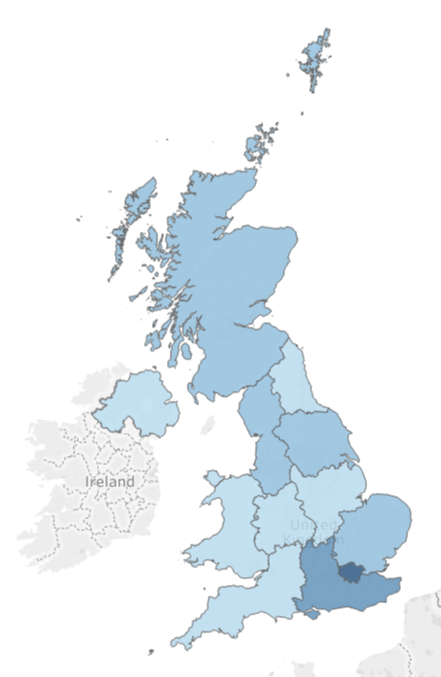 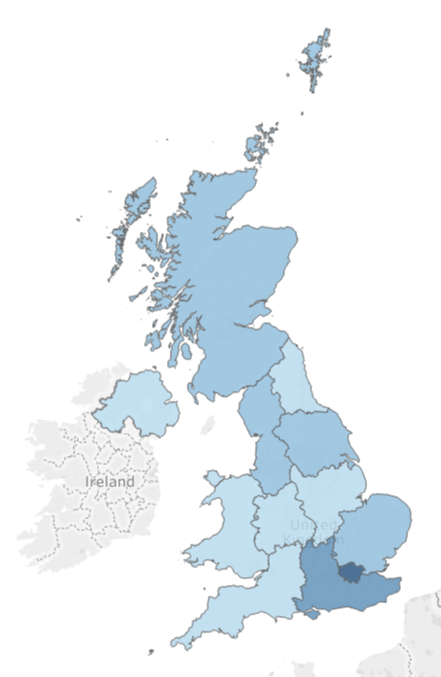 Note: All figures are in £ million. Source: PwC, ONS, IUA, FAME, Cebr analysis Figure 19: Regional breakdown of GVA directly contributed by the Maritime Business Services industry in 2017, £mAn inspection of the regional breakdown of GVA unsurprisingly yields similar results. It is estimated that London directly generated £2.3 billion in GVA in 2017, or around 84% of the industry total. This is the equivalent of 0.5% of total GVA in London.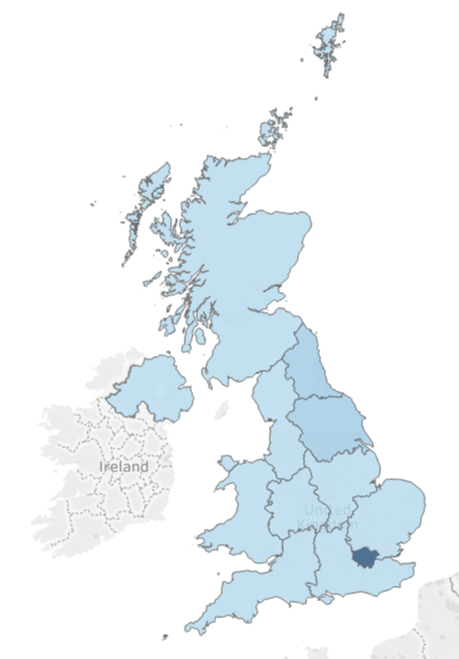 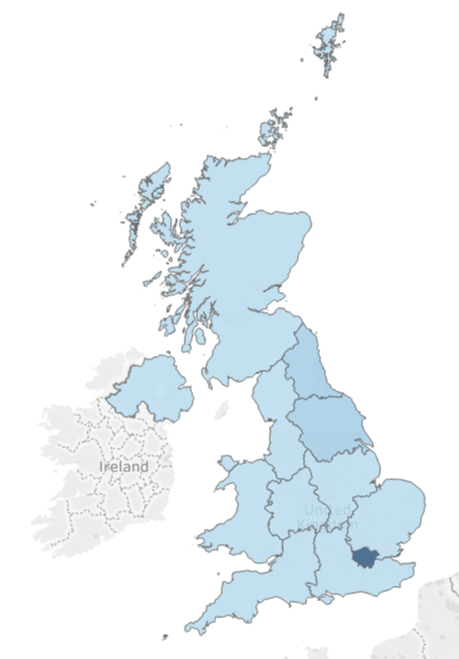 Though not shown here, these regional trends are also consistent with the previous years back to 2010. Note All figures are in £ million. Source: PwC, ONS, IUA, FAME, Cebr analysis Employment and the Compensation of EmployeesFigure 20 and 21 show the estimated regional breakdown of employment and the compensation of employees directly supported by the Maritime Business Services industry in 2017. Once again, the lion’s share of the direct contribution is concentrated in London, with an estimated 18,290 in jobs and £940 million through the compensation of employees.Figure 20: Regional breakdown of employment directly contributed by the Maritime Business Services industry in 2017, 000 jobsConsistent with the results shown in Figure 18 and 19, the vast majority of jobs supported by the Maritime Business Services industry are found in London. It is estimated that the capital directly supported just over 18,290 jobs alone in 2017, equivalent to 0.4% of total employment in London. 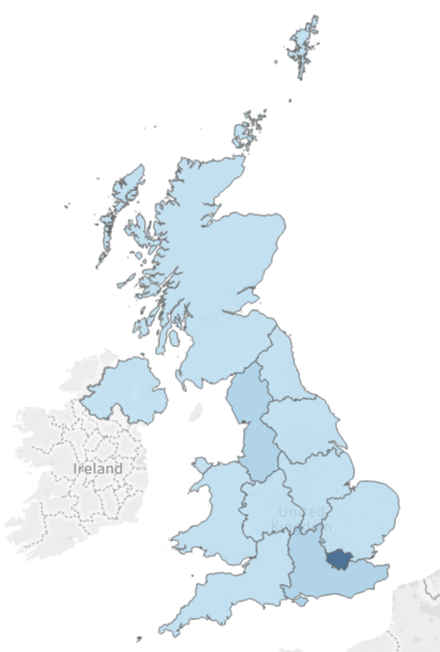 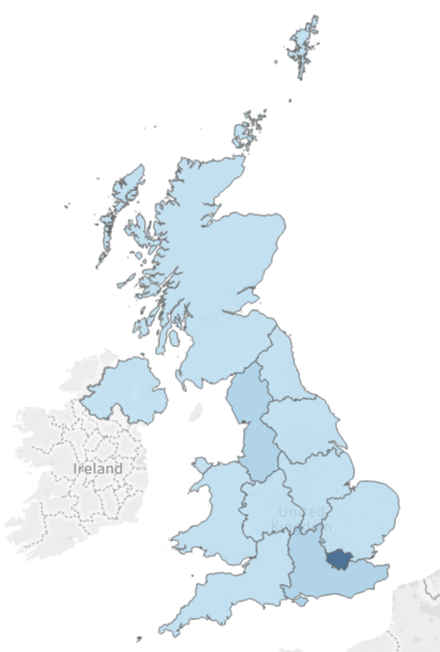 Though not shown here, these regional trends are also consistent with the previous years back to 2010. Given that London accounts for approximately 77% of employment, but 84% of GVA, it is clear that, on average, those who work in the MBS industry in London have a greater productivity. This is usually the case across most industries in the UK.Note: figures subject to rounding to nearest 10. Source: PwC, ONS, IUA, FAME, Cebr analysis Figure 21: Regional breakdown of the direct contribution through the Compensation of Employees by the Maritime Business Services industry in 2017, £m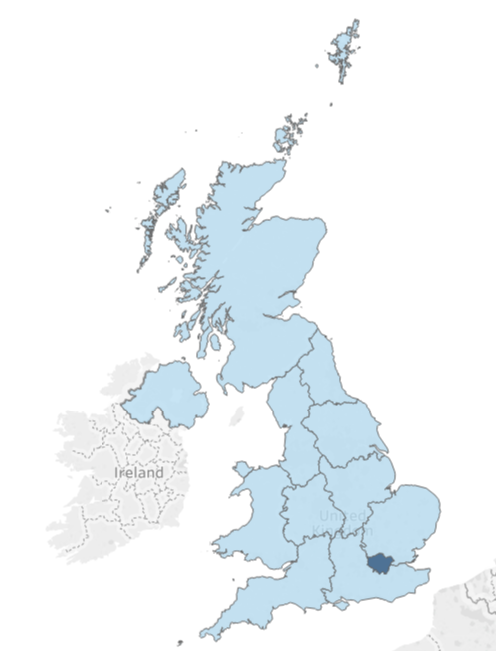 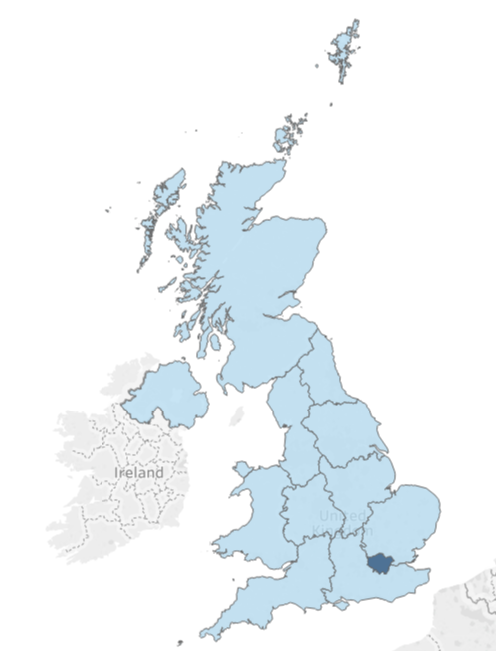 London directly supported £943 million through the compensation of employees in 2017, dwarfing the next largest region (South East, with only £51 million). This is consistent with those working in London having a greater productivity then elsewhere in the country.Though not shown here, these regional trends are also consistent with the previous years back to 2010.Note All figures are in £ million. Source: PwC, ONS, IUA, FAME, Cebr analysisThe aggregate economic impact of the industry by UK regionThis final subsection examines the aggregate economic impact of the Maritime Business Services industry across each region for the four macroeconomic indicators covered in the previous subsection.In order to estimate the aggregate economic impact of the industry at regional level, the direct economic impacts as already estimated were combined with Cebr’s suite of regional economic impact models, within which the activities of the Maritime Business Services industry were separately identified and isolated. It should be noted that the economic impact multipliers as estimated for each region are necessarily lower than the equivalent multiplier for the Maritime Business Services industry as a whole, reflecting the leakage of impacts when the activity of the industry in a particular region imports inputs from elsewhere in the UK outside that region.The aggregate economic impacts for business turnover and GVA by regionTable 13 below shows the breakdown of direct and aggregate economic impacts for business turnover and GVA in 2017, alongside the composite industry multiplier for each region. It is estimated that from a total of £6.6 billion in turnover and £2.8 billion in GVA directly contributed by the Maritime Business Services industry in 2017, a total of £12.4 billion and £6.3 billion respectively was sustained in the UK economy. The highest multiplier impacts are actually found in the South West and in the East of England in 2017, rather than London.Table 13: Regional breakdown of the direct and aggregate impacts through turnover and GVA by the Maritime Business Services industry in 2017Source: PwC, ONS, IUA, FAME, Cebr analysisThe aggregate economic impacts for employment and the compensation of employees by regionFinally, Table 14 below shows the breakdown of direct and aggregate economic impacts for employment and the compensation of employees in 2017, alongside the composite industry multiplier for each region. The industry in London is estimated to have supported around 56,000 jobs and £2.3 million in employee compensation across the UK economy in 2017. Table 14: Regional breakdown of the direct and aggregate impacts through employment and the compensation of employees by the Maritime Business Services industry in 2017Source: PwC, ONS, IUA, FAME, Cebr analysisThe economic contribution of the UK Maritime Business Services industryA report for Maritime UKAugust 2019DisclaimerWhile every effort has been made to ensure the accuracy of the material in this document, neither Centre for Economics and Business Research Ltd nor the report’s authors will be liable for any loss or damages incurred through the use of the report.Authorship and acknowledgementsThis report has been produced by Cebr, an independent economics and business research consultancy established in 1992. The views expressed herein are those of the authors only and are based upon independent research by them.The industry figures making up the broad Maritime sector are however not always additive because some of the reports have been customised to cater for the overlap between certain industries. Simply adding together the industries would therefore produce a degree of double counting. Nonetheless, the broad Maritime report has had this double counting stripped out. Cebr believes fundamentally in the thoroughness and robustness of its approach and, as such, we stand by our own unbiased and fresh examination of the role of the Maritime sector and its constituent industries in the UK.The report does not necessarily reflect the views of Maritime UK.	London, August 2019IndicatorEmploymentGVAGVAGVAGVAActivityDirect Impact (thousands)Direct Impact (£m)Indirect Impact (£m)Induced Impact (£m)Aggregate impact (£m)Insurance6.31,3001,0006002,900Law1.0300160160620Shipbroking2.4230115170515Finance0.230101050Education0.6552580160Accounting0.440152075Consulting0.325251060IndicatorData Source(s)Estimation ApproachTurnoverPwC, ONS Annual Business Survey, Business Register and Employment SurveyTurnover for all industry activities has been individually estimated using GVA-to-Business turnover ratios for the nearest industry within the Annual Business Survey. For example, for Maritime Accountancy, the GVA-to-turnover ratio for the Accountancy sector has been applied.Compensation of EmployeesPwC, ONS Annual Business Survey, Supply Use TablesCompensation of employees for all industry activities has been individually estimated using GVA-to-Compensation of Employees ratios for the nearest industry grouping within the Annual Business Survey. As a sense check, estimates have also been derived using compensation of employee to GVA ratios as sourced from the ONS Supply Use tables.Wages and SalariesPwC, Annual Survey of Hours and Earnings (ASHE)Total wages and salaries paid to employees in the industry have been estimated using average wages and salaries statistics taken from the Annual Survey of Hours and Earnings (ASHE). Industry activities have been aligned to the nearest industry (by SIC code) or job (by Standard Occupational Classification (SOC) code)ProfitabilityPwC, ONS Supply Use TablesThe (gross) profitability of industry activities have been estimated by estimating the gross profit ratio of the nearest industry. Specifically, this has involved estimating the component of Gross Operating Surplus which is Gross Profit, after eliminating other components such as mixed income, rental costs and consumption of fixed capital.ExportsPwC, ONS Supply Use TablesIndustry exports have been estimated by applying the ratio of exports of goods and services to total output for the nearest industry, as sourced from the ONS Supply Use tables.Profitability20102011201220132014201520162017UK Maritime sector17.3%17.0%18.7%19.7%21.6%20.0%20.5%20.2%UK Maritime Business Services industry12.8%13.4%16.3%17.7%21.1%15.9%18.8%18.2%Shipbroking15.2%14.2%14.8%16.6%15.8%17.1%17.2%17.7%Insurance12.4%14.1%18.0%19.5%24.7%16.2%19.8%19.8%Financial16.5%18.4%16.6%14.7%13.0%14.1%14.5%14.3%Legal10.4%9.5%10.9%11.8%13.0%12.5%11.6%12.0%Ship Surveying and Classification38.4%35.8%39.8%27.9%31.0%32.3%31.2%28.0%Marine Education23.0%22.9%25.0%28.0%37.0%38.1%33.3%28.9%Marine Consultancy5.0%4.9%6.1%7.4%7.9%7.5%8.7%9.4%Marine Accountancy10.5%9.8%11.9%11.8%13.7%13.4%14.5%15.2%GVA per employee20102011201220132014201520162017UK economy£46,215£47,176£48,355£49,691£50,877£51,619£53,013£54,330UK Maritime Sector£69,760£68,554£78,170£74,721£75,599£75,209£74,609£77,358UK Maritime Business Services industry£115,334£118,760£127,112£134,049£136,625£116,112£117,503£117,632Shipbroking£77,137£73,982£80,697£99,705£84,246£90,812£74,000£79,377Insurance£162,983£162,599£177,484£183,497£195,163£150,919£165,445£165,445Financial£176,337£172,696£156,690£159,194£150,000£160,192£170,151£171,618Legal£109,259£112,685£116,714£122,737£124,188£115,319£119,041£105,478Ship Surveying and Classification£114,732£117,961£126,103£132,993£136,961£115,702£116,831£117,305Maritime Education£71,736£79,147£87,621£92,362£91,667£89,887£87,345£85,438Marine Consultancy£67,100£80,154£71,203£77,997£80,634£73,967£68,679£78,543Marine Accountancy£57,736£59,673£59,947£54,325£58,563£56,306£59,712£58,515Turnover in 2017Direct ImpactIndirect ImpactInduced ImpactAggregate ImpactDirect MultiplierIndirect MultiplierInduced MultiplierAggregate MultiplierShipbroking1,0691,0746232,7651.001.000.582.59Marine Insurance4,1433,7221,4999,3631.000.900.362.26Marine Finance6436301301.000.560.472.04Marine Legal7202653011,2871.000.370.421.79Ship Surveying and Classification5934351281.000.570.602.17Maritime Education12135902461.000.290.742.04Marine Consultancy3922082048031.000.530.522.05Marine Accountancy561429991.000.250.531.78Direct ImpactComposite domestic output multiplierTotal turnover impacts20105,2242.2311,66720115,6532.2212,56320125,6762.2112,53320135,8362.2012,86220146,0062.2213,31920156,6232.1113,95920166,4782.2014,22220176,6232.2114,624GVA in 2017Direct ImpactIndirect Impact  Induced ImpactAggregate ImpactDirect MultiplierIndirect MultiplierInduced MultiplierAggregate MultiplierShipbroking2984012659641.001.350.893.24Marine Insurance1,4312,0869144,4311.001.460.643.10Marine Finance332017701.000.620.522.14Marine Legal5741681849251.000.290.321.61Ship Surveying and Classification382222821.000.570.582.15Maritime Education9120511621.000.220.551.77Marine Consultancy2581401385361.000.540.532.08Marine Accountancy46817711.000.170.371.54Direct ImpactComposite GVA multiplierTotal GVA impacts20102,0832.575,34220112,2192.555,66520122,4222.596,26520132,5172.576,48120142,8162.627,36820152,4552.586,34520162,7152.687,27820172,7692.737,574Employment in 2017Direct ImpactIndirect Impact  Induced ImpactAggregate ImpactDirect MultiplierIndirect MultiplierInduced MultiplierAggregate MultiplierShipbroking3.84.52.210.51.001.210.582.79Marine Insurance8.629.310.648.51.003.391.225.61Marine Finance0.20.40.20.81.001.891.114.00Marine Legal5.42.62.310.41.000.480.431.91Ship Surveying and Classification0.30.20.10.71.000.570.452.02Maritime Education1.10.20.41.81.000.210.381.59Marine Consultancy3.32.31.47.01.000.690.422.12Marine Accountancy0.80.10.21.11.000.140.271.41Direct ImpactComposite Employment multiplierTotal employment impacts201018.13.3360.2201118.73.3863.2201219.13.4565.7201318.83.4364.4201420.63.4771.4201521.13.4572.9201623.13.2575.0201723.53.2977.5Compensation of Employees in 2017Direct ImpactIndirect Impact  Induced ImpactAggregate ImpactDirect MultiplierIndirect MultiplierInduced MultiplierAggregate MultiplierShipbroking2212521205931.001.140.542.69Marine Insurance3539743371,6641.002.760.954.71Marine Finance19128391.000.650.422.07Marine Legal234100854191.000.430.361.79Ship Surveying and Classification23129441.000.520.391.91Maritime Education7814231151.000.180.301.48Marine Consultancy18295703471.000.520.391.91Marine Accountancy2658391.000.190.301.49Direct ImpactComposite Employee Compensation multiplierTotal employee compensation impacts20101,0623.083,27220111,0422.983,10120121,0342.953,05220131,0412.852,96920141,0712.873,07720151,1002.933,22720161,1162.763,07820171,1352.703,067Turnover, £mTurnover, £mTurnover, £mGVA, £mGVA, £mGVA, £mRegionDirect ImpactIndustry MultiplierTotal impactDirect ImpactIndustry MultiplierTotal impactScotland1302.14278542.57140Wales102.0521142.5535Northern Ireland52.061072.6418East of England1252.16270632.68170East Midlands42.12952.6413London5,7561.8310,5462,3172.205,087North East212.0744262.5667North West1312.17285772.64205South East2662.155721152.61301South West392.1985152.6641West Midlands81.981642.389Yorkshire and the Humber1282.10269712.54180Employment, 000sEmployment, 000sEmployment, 000sCompensation of Employees, £mCompensation of Employees, £mCompensation of Employees, £mRegionDirect ImpactIndustry MultiplierTotal impactDirect ImpactIndustry MultiplierTotal impactScotland0.53.651.823.52.8967.8Wales0.13.650.53.41.956.6Northern Ireland0.13.690.31.72.033.4East of England0.83.812.924.42.5462.1East Midlands0.13.810.31.42.042.8London18.33.0655.9942.82.452,313.4North East0.33.681.27.72.0215.5North West1.13.814.146.32.77128.5South East1.23.754.650.62.80142.0South West0.23.820.86.63.1120.7West Midlands0.03.400.21.52.533.9Yorkshire and the Humber1.03.613.425.32.4161.2